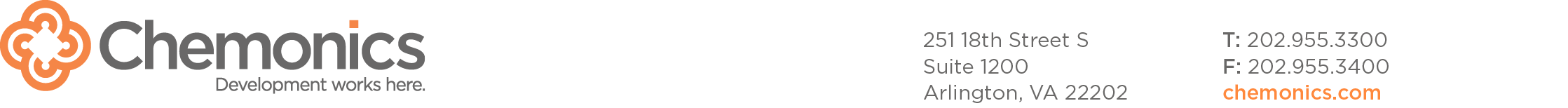 Проект міжнародної технічної допомоги «ПРОГРАМА USAID З АГРАРНОГО І СІЛЬСЬКОГО РОЗВИТКУ (АГРО)»USAID AGRICULTURE GROWING RURAL OPPORTUNITIES ACTIVITY IN UKRAINE (AGRO)Технічне завдання для консультанта-підрядникаScope of Work for Short-Term Independent ConsultantЕксперт з розвитку локальних ринків збуту Черкаської, Київської, Дніпропетровської областейExpert for development of local distribution markets of Cherkasy, Kyiv, Dnipro oblasts Загальна інформація:Програма  «АГРО» є п’ятирічним проектом, що фінансується Агентством США з міжнародного розвитку (USAID) і впроваджується компанією «Кімонікс Інтернешнл», глобальним постачальником послуг з консалтингу та міжнародного розвитку. Метою Програми є прискорення економічного розвитку сільських громад України, що потребують найбільшої підтримки, шляхом покращення управління в сільськогосподарському секторі, що сприятиме розвитку більш продуктивних, сучасних та прибуткових мікро-, малих та середніх сільськогосподарських підприємств (ММСП), які успішно інтегруватимуться в конкурентні українські та міжнародні ринки.Діяльність АГРО ґрунтується на концептуальному підході, що передбачає розвиток ринкової системи (https://beamexchange.org).  В умовах війни АГРО прагне максимально зберегти та відновити ринкові системи та сприяти максимальній участі агро-ММСП у забезпеченні продовольчої безпеки на місцевому та національному рівняхBackground:AGRO Activity is a five-year project funded by the United States Agency for International Development (USAID) and implemented by Chemonics International, a global consulting and international development firmThe purpose of the AGRO Activity is to accelerate the economic development of rural Ukrainian communities with the greatest need through a better governed agricultural sector that encourages more productive, modern, and profitable micro, small, and medium (MSMEs) agricultural enterprises that are successfully integrated into competitive markets both in Ukraine and internationally.AGRO operates on the basis of the market system conceptual approach (https://beamexchange.org). In war time, AGRO seeks to preserve and resume market systems and promote agro-MSMEs’ participation in ensuring food security at the local and national levels in the best possible way.Мета завдання:Метою роботи експерта є консультативна підтримка ММСП, які виготовляють продукти харчування з доданою вартістю в Черкаської, Київської, Дніпропетровської областях, щоб налагодити нові зв’язки в ланцюгах постачання до локальних магазинів, задоволення потреб вразливого населення або населення, що постраждало від війни включно через участь у механізмах державних закупівель та закупівель гуманітарних організацій  .Експерт розробить інформаційний довідник для локальних виробників з рекомендаціями щодо плану дій під час війни для збільшення об’ємів продажу , та сприятиме розповсюдженню  серед галузевих асоціацій та бізнес об’єднань.Position Description:The Expert is expected to provide advisory support to MSMEs producing food products with added value in Cherkasy, Kyiv and Dnipro oblasts for them to establish new ties with local supermarkets, meeting the needs of vulnerable or war-affected populations through mechanisms of public procurement and humanitarian organizations. The expert shall develop a guide for local producers with recommendations on sales increase and shall facilitate its distribution among field associations and business associations.Основні функції:Пошук ММСП з Черкаської, Київської, Дніпропетровської областей та збір від них пропозицій щодо асортименту, які мають зареєстровані виробничі потужності або ж мають потенціал для виробництва продукції, яка зможе забезпечити продовольчу безпеку регіону.Пошук локальних магазинів, гуманітарних організацій та інші організації в громадах Черкаської, Київської, Дніпропетровської областей областей, які можуть здійснювати закупівлю продуктів харчування на постійній основі;Консультативна підтримка ММСП у формуванні Формування переліку та кількості продуктів, які мають намір закупити локальні магазини, гуманітарні організації, військова цивільна адміністрація та інші організації згідно потреб по продовольчій безпеці;Здійснення консалтингового супроводу ММСП в процесі підготовки та під час самого постачання продукції згідно запитів (від складання переліку критично важливих продуктів, які може виробляти підприємство до виявлення потенційних партнерів та закупівельників в регіоні);  Взаємодія з експертами з інших регіонів щодо обміну контактами та створення інформаційного довідника з рекомендаціями щодо плану дій під час війни для збільшення об’ємів продажу локальним виробникам ;Презентація рекомендацій та довідника;Підготовка фінального звіту з викладенням досягнутих уроків та рекомендацій для ММСП щодо інструментів, механізмів пошуку та налагодження зав’язків зі збуту.Essential Functions:Search for MSMEs from Cherkasy, Kyiv and Dnipro oblasts having registered production facilities, or the capacity to produce products enabling to ensure food security in the region, and collection of proposals from them regarding the range of products.Search for local supermarkets, humanitarian organizations, and other organizations in the communities of Cherkasy, Kyiv and Dnipro oblasts able to procure food products on a permanent basis;Providing consulting support to MSMEs in developing the list and the quantity of products to be procured by the local supermarkets, humanitarian organizations, civil-military administration, and other organizations based on the food security needs.Provision of advisory support to MSMEs in the process of preparation and supply of products based on the requests (starting with development of the list of critical products that the enterprise is able to produce to identification of prospective partners and purchasers in the region).Cooperation with experts from other regions as to the exchange of contacts and creation of the guide for local producers with recommendations on sales increase; Presentation of recommendations and the guide;Preparation of the final report outlining lessons learned and recommendations for MSMEs regarding tools, search mechanisms, and establishment of distribution channels. Умови, терміни та місце виконання завдання та керівництво:Для залучення на цю посаду передбачається укладення короткострокового договору підряду, термін якого визначатиметься в залежності від обсягу визначених завдань, що включені до Річних планів робіт Проекту.Результати виконання завдання:Експерт з розвитку локальних ринків збуту ММСП працюватиме під безпосереднім керівництвом менеджера з розвитку аграрних ринків Олександра Приходька.Місце виконання завдання – за місцем розташування виконавця з можливістю короткотермінових виїздів в громади цільових областей. Строк виконання завдання: з 01 червня по 31 cерпня 2022 року, загальна кількість днів:  28 днів.Terms of work, Deliverables, SOW Timing and Place of Performance, Reporting Relations:Short-term independent consultancy agreement, subject to availability of respective tasks in the Annual Work Plans of the Project, is expected for this position.Deliverables: The Expert on MSMEs’ local sales markets development will work under direct supervision of, and report to Agricultural Markets Development Specialist Oleksandr Prykhodko.Place of Performance: Consultant’s location; short-term site visits to the communities in the target oblasts are possible on an as needed basis.Timeframe: from June 01 till August 31, 2022, for a total 28 days of Level of Effort (LOE).Необхідні навички та професійна кваліфікація:Досвід роботи:	Не менше 5 років досвіду в сфері розвитку ММСП;Не менше 3 (п‘ять) років досвіду роботи в сфері місцевого економічного розвитку.Наявність 3 (трьох) прикладів співпраці з реальним сектором економіки або бізнесом.Вимоги щодо освіти: вища економічна, юридична або аграрна освіта.	Відмінні комунікативні властивості;Комп'ютерні навички досвідченого користувача: спроможність використовувати в роботі програмні продукти MS Project та програми Office 365.Required Skills and Qualifications:Years of experience:At least 5(five) years of experience in MSME development.At least 3 (five) years of experience in local economic development.At least 3 (three) instances of collaboration with real economy or business.Education requirements: higher economic, legal or agricultural education.Strong communication skills.Computer skills: advanced user level is required for MS Project and the other MS Office 365 applications.Принципи ділової етики Кандидат повинен дотримуватись принципів ділової етики «Кімонікс Інтернешнл». Успішний кандидат погоджується виконувати свої обов’язки сумлінно, в повному обсязі та відповідно до своїх здібностей, дотримуватись місцевого законодавства та звичаїв, діяти у відповідності до принципів ділової етики «Кімонікс Інтернешнл» та прийнятих в Україні стандартів. З принципами ділової етики «Кімонікс Інтернешнл» можна ознайомитись у місцевому офісі Компанії. Якщо кандидат зіткнеться із питаннями чи проблемами етичного характеру такими, як конфлікт інтересів, хабарництво або відкати, подарунки, плагіат і т.д., він може проконсультуватися з Керівницею Проекту «АГРО» за електронною адресою ksydorkina@chemonics.com.Standards of Business ConductCompliance with Chemonics International’s standards of business conduct is required. The successful candidate agrees to perform her/his duties faithfully and to the best of her/his ability, to comply with local laws and customs, and to conduct her/himself in a manner consistent with Chemonics’ standards of business conduct and appropriate to Ukraine. Chemonics’ standards of business conduct are available in Chemonics’ field office or upon request. If a candidate encounters ethical questions or issues when interacting with Chemonics, such as conflicts of interest, bribery or kickbacks, gifts, plagiarism, etc., please consult with the AGRO Activity’s COP at ksydorkina@chemonics.com.Порядок подання резюме Просимо надсилати резюме та супровідний лист на електронну адресу agro.hr@chemonics.com не пізніше 10 травня 2022 р. з поміткою “Експерт з розвитку локальних ринків збуту Черкаської, Київської, Дніпропетровської областей” та Вашим прізвищем у темі листа. Будь-ласка, жодних запитів за телефоном, ми зв’яжемося тільки з фіналістами.Application InstructionsPlease submit your CV and a cover letter to agro.hr@chemonics.com by May 10, 2022; please indicate " Expert for development of local distribution markets of Cherkasy, Kyiv, Dnipro oblasts " and your last name in the subject line of your electronic submission. No telephone inquiries, please. Only finalists will be contacted.«Кімонікс» - компанія, що надає рівні можливості всім кандидатам і працівникам та не дискримінує за ознаками раси, кольору шкіри, віросповідання, статі, національності, політичних переконань, сексуальної орієнтації, гендерної ідентифікації, сімейного статусу, інвалідності, генетичної інформації, віку, членства в професійних організаціях, або за іншими факторами, що не входять до переліку необхідних навичок та професійної кваліфікації.Chemonics is an equal opportunity employer and does not discriminate in its selection and employment practices on the basis of race, color, religion, sex, national origin, political affiliation, sexual orientation, gender identity, marital status, disability, genetic information, age, membership in an employee organization, or other non-merit factors.